2016年口腔助理医师《儿童口腔医学》考试大纲2016年口腔助理医师《儿童口腔医学》考试大纲2016年口腔助理医师《儿童口腔医学》考试大纲单元细目要点一、龋病1.乳牙龋（1）患龋特点及危害一、龋病1.乳牙龋（2）临床表现、诊断及鉴别诊断一、龋病1.乳牙龋（3）治疗一、龋病2.年轻恒牙龋（1）临床表现、诊断及鉴别诊断一、龋病2.年轻恒牙龋（2）治疗一、龋病3.儿童龋齿的预防临床的个性化预防宣教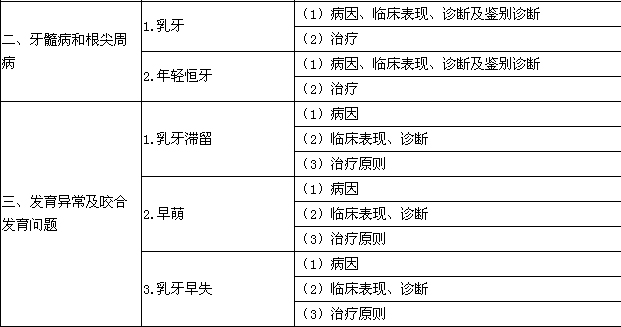 四、牙外伤1.乳牙外伤（1）对恒牙的危害四、牙外伤1.乳牙外伤（2）治疗原则四、牙外伤2.年轻恒牙外伤（冠折、全脱位）（1）发病情况四、牙外伤2.年轻恒牙外伤（冠折、全脱位）（2）临床表现、诊断四、牙外伤2.年轻恒牙外伤（冠折、全脱位）（3）治疗